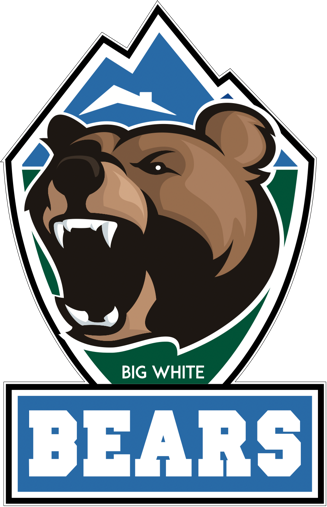 BIG WHITE COMMUNITY SCHOOLBEAR WEAR ORDER FORMEvery Student gets one FREE T-shirt: please select the size and colour.
If you wish to have additional t-shirts or hoodies for your child or your family please note the quantity, color and size.Payments: Cash or cheque to Patrick O or you can submit an e-transfers to bwcspac@hotmail.comItemColorPriceQuantityT-Shirts - Youth (S-XL)Navy or Grey$18Navy _____________ Grey ____________Size____________     Size_____________T-Shirts - Adult (S-XL)Navy or Grey$20Navy _____________ Grey ____________Size____________     Size_____________Hoodies/Pull-over - Youth (SM-XXXL)Navy or Grey$26Navy _____________ Grey ____________Size____________     Size_____________Hoodies/Pull-over - Adult (SM-XXXL)Navy or Grey$30Navy _____________ Grey ____________Size____________     Size_____________